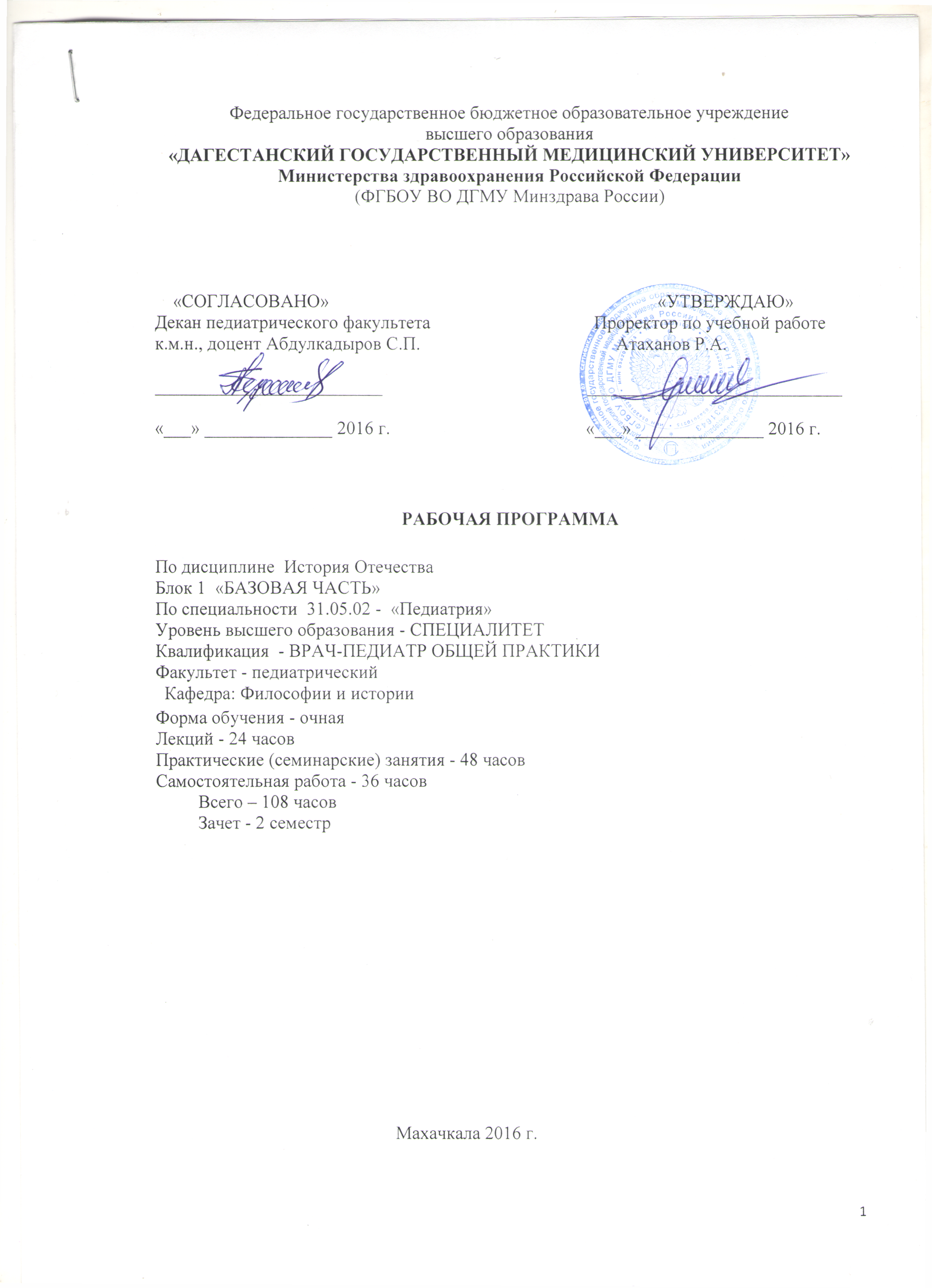 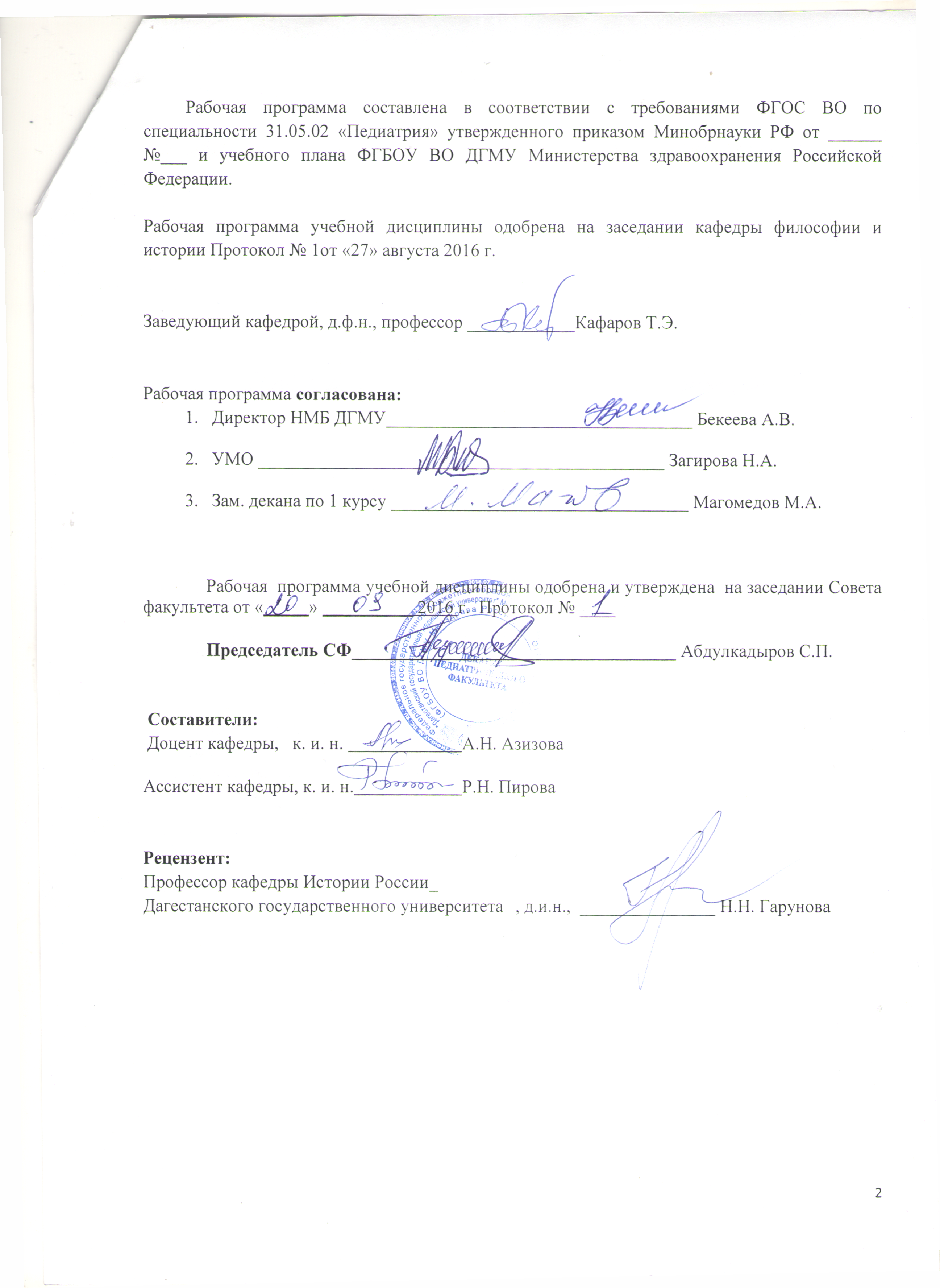 1. Цель и задачи дисциплиныЦель — расширение и углубление знаний студентов в области Отечественной и мировой истории, развитие аналитического мышления, навыков публичных выступлений и дискуссий.Задачи:- подготовка студентов к личностной ориентации в современном мире, к свободному выбору своих мировоззренческих позиций и развитию творческих способностей;- углубление и систематизация исторических знаний;формирование аналитического мышления, позволяющего выявлять сущность стержневых событий истории и отношения между ними;обучение студентов самостоятельности и критичности при оценке различных интерпретаций событий отечественной истории. 2. Место дисциплины в структуре основной образовательной программы (ООП)Дисциплина «История Отечества» относится к базовой части блока 1 Федерального государственного образовательного стандарта высшего образования (ФГСО ВО) по специальности «Педиатрия» и является неотъемлемым фактором формирования гражданской позиции и патриотизма студента-медика.           3. Требования к результатам освоения дисциплины: 4.Объем дисциплины и виды учебной работы:Общая трудоемкость дисциплины составляет 3 зачетные единицы.5. Содержание  дисциплины.5.1.  Для изучения данной  учебной дисциплины необходимы следующие знания, умения и навыки, формируемые предшествующими дисциплинами и одновременно изучаемыми дисциплинами:5.2.  Перечень последующих учебных дисциплин, для которых необходимы знания, умения и навыки, формируемые данной учебной дисциплиной.          - Психология          - Философия            - История медицины          - Социология5.3.  Учебный план дисциплины 5.4. Содержание разделов дисциплины5.5. Матрица формирования компетенций в дидактических единицах5.6. Матрица формирования компетенций в рамках обучения  дисциплине5.7. Тематический план лекционного курса  ( семестр  - 1,2 )5.8. Тематический план семинаров ( семестр  -  2 )6.Внеаудиторная самостоятельная работа    Оценка результативности обучения Организация текущего, промежуточного и итогового контроля знаний.8.2.  Примерная тематика рефератов:Своеобразие общественного строя Древней Руси.Государство и церковь в Древней Руси.Быт и нравы в древнерусском обществе.Древняя Русь и Средневековая Европа.Древняя Русь и Золотая Орда.Истоки русского самодержавия.Опричнина Ивана Грозного.Дипломатия Ивана Грозного.Древняя Москва.Земские соборы в истории России.Церковная реформа и раскол.Народные движения в XVII в.Цена и последствия петровских реформ.Петербург - новая столица Российской империи.«Просвещённый абсолютизм» в Европе и в России.Российская империя в международной политике второй половины XVIII в.М. М. Сперанский.Декабристы и русское общество.Западники и славянофилы.Русские консерваторы, либералы, радикалы.Либерально-буржуазная реформа 60-70-х гг. XIX в.Земская медицина в России.Николай II.Государственная дума в России.П. А. Столыпин.Политические партии в России в начале XX в.Место России в мире в начале XX в.Россия в первой мировой войне.Альтернативы развития России после Февральской революции.Октябрьский переворот 1917 г. - закономерность или случайность?Вожди большевизма (В. И. Ленин, Л. Д. Троцкий, И. В. Сталин, Н.И. Бухарин и др.).Форсированные социально-экономические преобразования в СССР
1926-1937 гг.: методы и результаты.Тоталитарный режим в СССР 30-х годов: истоки, сущность, последствия.34. Власть и народ в Великой Отечественной войне.Цена победы в Великой Отечественной войне.СССР и Запад в 20-е-40-е годы.Советские вожди послевоенной эпохи (И.В. Сталин, Г.М. Маленков, Л.П. Берия, Н.С. Хрущёв, Л.И. Брежнев, А.Н. Косыгин и др.).Диссидентское движение в СССР 60-80-х годов.Кризисные процессы в социально-экономическом развитии СССР во
второй половине 70-х - первой половине 80-х гг. XX в.Национальная политика и межнациональные отношения в СССР (60- 80-е гг. XX в.) и в Российской Федерации (1991-2005 гг.).Президенты СССР и России (М.С. Горбачёв, Б.Н. Ельцин, В.В. Путин, Д.А.Медведев).Россия и СНГ.Россия в современном мире.8.3. Контрольно-измерительные материалы для проведения текущего контроля и промежуточной аттестации по итогам освоения дисциплины: Примеры заданий в тестовой форме:1.  К предпосылкам образования Древнерусского государства относится: (ОК-1)       ! крещение Руси; ! принятие «Русской Правды»; ! великое переселение народов; ! необходимость отпора внешним врагам.  2.Съезд князей в Любече в 1097 г. был созван с целью: (ОК-3)       ! принять «Русскую Правду»; ! подготовиться к совместному походу против половцев; ! остановить междоусобицы; ! установить новый порядок взимания дани.  3.Раскол русской православной церкви в XVII в. нашел отражение в противоборстве: (ОК-3)       ! патриарха Никона и протопопа Аввакума; ! Иосифа Волоцкого и Нила Сорского; ! митрополита Макария и священника Сильвестра; ! Ивана Грозного и Андрея Курбского.4.Присоединение к России Казани и Астрахани произошло в царствование: (ОК-3)       ! Ивана III; ! Ивана IV; ! Бориса Годунова; ! Петра I.  5.Наследственное земельное владение в Древней Руси называлось: (ОК-1)       ! земщиной; ! вотчиной; ! слободой; ! поместьем.              Эталоны ответов: 1-г; 2 –в;   3 –   а ;   4 – б, ; 5 – б.Примеры ситуационных заданий:Прочтите отрывок из документа второй половины ХIХ в. и укажите год его принятия.«1. Защита престола и отечества есть священная обязанность каждого русского подданного. Мужское население, без различия состояний, подлежит воинской повинности. 2. Денежный выкуп от воинской повинности и замена охотником не допускается <...>17. Общий срок службы в сухопутных войсках, для поступающих по жеребью, определяется в пятнадцать лет, из коих шесть лет действительной службы и девять лет в запасе».Прочтите отрывок из воспоминаний П.Е. Шелеста и напишите фамилию руководителя СССР, о котором идет речь.«Первые три года [...] прислушивался к мнению членов Президиума. Пытался вникать в хозяйственные дела, хотя он в них мало разбирался. Через три-четыре года он стал считать себя вождем. Верным марксистом-ленинцем ... А страну забросил, и уже пошла расправа с кадрами, которые помогли ему прийти к власти. Ордена любил безумно. Об этой его слабости были осведомлены многие государственные деятели разных стран». Ф. Бурлацкий писал, что во время пребывания у власти этого государственного деятеля «...уровень жизни народа откатывался на одно из последних мест среди среднеразвитых стран... И теневая экономика, и грабительство в сфере услуг, и взятки чиновников. Это стало едва ли не всеобщей нормой жизни...»Важный в истории России процесс, характеризуемый понятиями «Юрьев день», «урочные лета», «бессрочный сыск беглых крестьян», называется ______________ крестьянУстановите соответствие между именами деятелей российской истории XIV – XVI вв. и их деятельностью.5. Установите соответствие между высказываниями историков и именами исторических деятелей, к которым они относятся.А) «Город Москва расширялся в (его) княжение ... Кроме Кремля, составлявшего его центр или внутреннее укрепление, посад за пределами Кремля ... был обнесен дубовой стеной ... Во все протяжение своего княжения (он) ловко пользовался обстоятельствами, чтобы, с одной стороны, увеличить свои московские владения, а с другой стороны, – иметь первенствующее влияние на князей в прочих русских землях».Б) «... сам своими руками построил три или четыре кельи. Сам носил дрова из лесу и колол их, носил воду из колодца и ставил ведра у каждой кельи. И это смиренное служение прославило его по всем областям русским и дало ему ту великую нравственную силу, то значение, с каким мы уже встречали его в политических событиях княжения Дмитрия Донского»В) «... никто из потомков Ярослава Великого, кроме Мономаха и Александра Невского, не был столь любим народом и боярами ... за его великодушие, любовь ко славе отечества, справедливость, добросердечие ... Современники особенно удивлялись его смирению в счастии. Какая победа в древние и новые времена была славнее ..., где каждый россиянин сражался за отечество и ближних?»Г) «Он казался иногда боязливым, нерешительным, ибо всегда хотел действовать осторожно ... (он) оставил государство, удивительное пространством, сильнее народами, еще сильнейшее духом правления, то, которое ныне с любовию и гордостию именуем нашим любезным отечеством».Примеры ситуационных задач     Задача 1. Заполнить таблицу  для повторения и усвоения материала, записывая развернутые ответы.Задача 2. Заполнить таблицу для повторения и усвоения материала «Реформы Ивана Грозного».Задача 3. Заполнить таблицу для повторения и усвоения материала «Установление крепостного права в России»Задача 4. Провести  анализ текста и исправить в нем ошибки.После смерти Петра I встал вопрос о власти. Выбор верховников пал на герцогиню курляндскую Елизавету. Было решено  усилить самодержавную власть и вместе с приглашением на престол ей направили кондиции (претензии). Дворяне поддержали эти требования. Приехав в Санкт-Петербург, Екатерина II подписала кондиции, после чего она была провозглашена императрицей.Задача 5. Написать эссе по предложенным темам.1.	« Петр I – царь-реформатор или царь - тиран?»2.	« Петр I: политический портрет». 3.	« Время славных дел».4.	« Эпоха временщиков и фаворитов».5.	«Великая женщина на троне».Примеры контрольных (зачетных) вопросов:Понятие «мировая история», историко-культурный и политический смыслы «национальных историй». Общее и особенное в историческом процессе.Дискуссии о предмете, функциях и задачах изучения истории России.Какое значение имеет понятие «цивилизация» в формировании характеристик и периодизации национальных историй?Проблемы совершенного исторического знания: понимание, интерпретация, диалог.Особенности российской цивилизации и понятие «самобытность» в отечественной России.Сформулируйте понимание терминов «цивилизация», «ментальность», «культурно-историческая эпоха» в современном историческом знании.Существует ли, на ваш взгляд, «русская идея»? Какое содержание вкладывается в это понятие сегодня?Какова роль природно-географических факторов в формировании типа жизнедеятельности и социального устройства у древних славян.Когда, как и на какой территории сложилось древнерусское государство? Какую роль в объединении восточно-славянских племени создании Древнерусского государства сыграл торговый путь «из варяг в греки»? В чем суть исследовательских дискуссий по проблеме происхождения власти в Киевской Руси?Каково было положение церкви в общественно-политической структуре Киевской Руси?На каком уровне развития находилась культура в Древнерусском государстве до его «крещения»? Какое значение для развития культуры Руси имело принятие христианства?Какие жанры литературы развивались в Киевской Руси?Сравните «Поучение Владимира Мономаха», как образец светской литературы, и «Слово о законе и благодати» митрополита Иллариона, которое написано в форме церковной проповеди. Какие идейные и нравственные принципы утверждались в литературных произведениях?Охарактеризуйте древнерусский суд и право в свете «Русской правды» и «Повести временных лет»Новгород развивался в традициях европейской цивилизации. Почему же эта тенденция оказалась подавленной?Чего было больше: прав или обязанностей у новгородского князя?Какие характерные черты русско-ордынских отношений можно выделить в XIV-XV вв.?В чем суть содержания научных дискуссий о характере и последствиях монгольского владычества?Города в XIV-XV вв.: население; ремесло и торговля.Проследите процесс формирования властной иерархии и социальных отношений в XIV-XV вв.Формирование единого законодательства: Судебник 1497 г. и уставные грамоты.Чем характеризовалась опричная политика, каковы были ее методы, против кого и на достижение каких целей она была направлена?Иван Грозный и Андрей Курбский: два взгляда на государственное развитие Московского царства.Когда и в связи с чем в России утвердилась мысль о ее богоизбранности и мессианском предназначении? Суть идеи «Москва – Третий Рим»?Церковный суд по «Стоглаву» 1551 г.Во второй половине XVII в. наметилась тенденция перехода от сословно-представительной монархии к абсолютной. Приведите аргументы на этот счет.В чем вы видите суть церковного раскола в XVII в.? Сравните двух идейных противников – Никона и Аввакума (их мировоззрение, человеческие качества, поступки).Рассмотрите причины, условия и особенности вхождения отдельных народов в состав России в XVI-XVII вв.Реформы Петра I – это копирование Запада или модернизация с учетом самобытности России?Охарактеризуйте механизм работы Сената и петровских коллегий (по Генеральному регламенту 1720г.); создание системы контрольных органов (фискалитет; прокуратура; Тайная канцелярия).Раскройте социальную политику Петра I.В книге «Юности честное зерцало» идет речь о воспитании и бытовом поведении молодых людей петровской эпохи. Проанализируйте, как соединились русские традиции воспитания и новые западные образцы поведения и бытовой культуры?Определите экономические, правовые, социальные и психологические условия, препятствовавшие модернизации России в XVIII в.На основе анализа документов Екатерины II раскройте понятие «просвещенного абсолютизма».Какие идеи Просвещения пыталась практически осуществить Екатерина II? Какие из них реализовать не удалось и почему – из-за непоследовательности императрицы или из-за неосуществимости самих идей?Что общего содержалось в идеях «молодых друзей и самого Александра I и проектах декабристов? Почему и в чем разошлись их пути?Какие новые принципы организации власти можно назвать в проектах М.М. Сперанского? Какие части его плана были реализованы, а какие – нет и почему?Каково соотношение традиционных и новаторских идей в аракчеевской» системе организации власти?В чем состоит исторический вклад идеологии и движения декабристов в политический строй, общественную мысль и самосознание России?Какие принципы государственной политики были декларированы в манифесте «О совершенствовании приговора над государственными преступниками»?Сравните государственную политику в области просвещения и образования в первой и во второй четверти XIX в.В чем состояла позиция П.Я. Чаадаева и почему с его «философического письма» начался интеллигентский спор о «русской идее»?Охарактеризуйте этапы и принципы участия России в европейской политике первой половины XIX в.Проследите логику действий государственных органов в подготовке крестьянской реформы.Объясните позиции сторон в вопросе о выкупной операции и каковы были условия выкупа по реформе 1861 г.Как и чем регулируются новые поземельные отношения крестьян и помещиков? В чем сходство и отличие владения землей у крестьян и помещиков?В чем состояли истоки земского либерализма? Охарактеризуйте периоды формирования движения народничества?В чем состояло отличие концепции власти Александра II и Александра III? Выпишите имена наиболее влиятельных сановников одного и другого царствования.Составьте хронологическую таблицу основных правительственных указов в политической сфере с 1881 по 1891 годы. Выделите из них те законы, которые соответствовали характеристике полицейского государства.Раскройте разнообразие социальной структуры российского общества начала XX в.Каковы особенности развития российской экономики конца XIX – начала XX вв.?Дайте характеристику политической системы Российской империи начала XX в. Вокруг какого вопроса развернулась наиболее острая борьба между властью и обществом?Поработав над литературой, ответьте на вопрос: почему в России нелегальные партии (социал-демократы, социал-революционеры) сформировались раньше, чем легальные либеральные партии? В чем состоят особенности политической психологии партийных лидеров различных направлений?В чем состоял смысл разделения социал-демократов на «большевиков» и «меньшевиков» на II съезде РСДРП?Сопоставьте внешнюю политику царствований Александра III и Николая II. Почему от «мирной паузы» при Александре III Россия так легко и естественно перешла к подготовке к участию в мировой войне?Определите тенденции изменений в политическом механизме и идеологии самодержавия в ходе революционных событий 1905-1907 гг.Каким образом Государственная дума была «встроена» в систему самодержавного правления?Проследите динамику политических блоков по четырем Государственным думам. Как изменялось соотношение сил? Какие партии или блоки партий выступали в роли центра?Сравните политические взгляды С.Ю. Витте и П.А. Столыпина. Что у них было общего? И чем их политические действия отличались друг от друга?Почему аграрная реформа П.А. Столыпина оказалась малорезультативной?В чем состояли интересы России в европейской политике накануне Первой мировой войны?В чем выражалась эволюция системы самодержавия и государственной политики в годы Первой мировой войны?Укажите основные тактические принципы и программные идеи политических партий в период между февралем и октябрем 1917 г.Охарактеризуйте основные мероприятия Советской власти в годы гражданской войны в областях: экономической; военной; административно-политической; национальной; социальной; культурной.Как вышло, что вместо «прямого народовластия» в России сложилась однопартийная диктатура? Могли ли Советы остаться реальной властью в стране.Укажите отличия новой экономической политики от «военного коммунизма». Что в них было общего?Охарактеризуйте этапы и принципы СССР в системе международных отношений 1920-1930-х гг.Какой тип экономики был создан в 1930-х гг.? В каких цифрах выражались достижения страны?Какие видоизменения претерпела система власти Советского государства в 1930-е  годы?Охарактеризуйте организационно-политические и военные мероприятия в начальный период Великой Отечественной войны.Почему Курская битва считается завершением коренного перелома в ходе Великой Отечественной войны? В чем состоит ее историческое значение? В чем состоял стратегический замысел Берлинской операции? Как он был реализован советскими войсками? В чем историческое значение Берлинской битвы?Почему такой высокой была цена победы советского народа в  Великой Отечественной войне?В чем состояли основная тенденция и новизна условий внутреннего развития в послевоенные годы?Проанализируйте сущность социально-экономической политики Н.С. Хрущева и какую меру устойчивости она имела?Чем характеризуется демократизация политической жизни страны в середине 1950-х гг.? Первая попытка десталинизации.Раскройте основные тенденции развития советского общества в 1960-1980-е гг. Причины сползания к экономическому кризису.Выделите этапы «перестройки» и охарактеризуйте их. Чем вы объясните неудачу «Перестройки»?В чем состоит суть и каковы основные мероприятия политики экономического либерализма?Охарактеризовать этапы формирования новой политической системы России. 8.4. Критерии и шкала оценивания промежуточной аттестацииТребования составлены согласно Инструктивного письма Министерства высшего и среднего образования от 26.10.81 №31.Зачет – форма промежуточного или итогового контроля по предмету. Цель зачета – проверить усвоение студентом значительной части или нескольких ключевых тем курса. Зачет по теоретико-историческим дисциплинам проводится, как правило, в устной форме, но может быть проведен и в форме тестирования. Календарный период проведения зачета устанавливается в учебном графике по предмету, точное время определяется кафедрой совместно с учебной частью и заблаговременно сообщается студентам.«Зачет» заслуживает студент, демонстрирующий не менее 50% знаний основного материала предусмотренного примерной Программой, но не усвоивший его деталей. Изложение материала последовательно, грамотно. Показаны знания основной литературы по данному предмету, в обосновании принятых решений даны не полные ответы. При видоизменении задания студент затрудняется с ответом, справляется с задачами и другими видами применения знаний под руководством преподавателя. Но при этом допускаются 1-2 недочета. Количество положительных ответов по итогам тестирования превышает 60%. Соответственно уровню подготовки студент овладел общекультурными и профессиональными компетенциями, указанными в ФГОС – 3+, предъявляемыми к выпускнику по специальности 31.05.02. «Педиатрия». При подсчете рейтинга за текущую успеваемость и по результатам зачета студент имеет более 2,4 баллов. «Незачет» заслуживает студент, демонстрирующий менее 50% знаний основного материала предусмотренного примерной Программой. Изложение материала непоследовательно, нелогично, имеет грубые ошибки, недочеты, неточности. При видоизменении задания студент затрудняется с ответом, не справляется с задачами и другими видами применения знаний даже под руководством преподавателя. Количество положительных ответов по итогам тестирования не достигает 60%. При подсчете рейтинга за текущую успеваемость и по результатам зачета студент имеет менее – 2,4 баллов. Как правило, оценка «незачет» ставится студентам, которые не могут продолжить обучение в вузе без дополнительных занятий по курсу история отечества.       9. Учебно-методическое и информационное обеспечение дисциплины:а) Основная литература:1. Орлов А. С., Георгиев В. А., Георгиева Н.Г.,Т. А. Сивохина  История Росси : учебник  http://www.ozon.ru/context/detail/id/4759485/ - tab_person  – Москва, Проспект, 2013г. - 672 с. 2.Орлов А.С. Основы курса Истории России - учебник, Москва, Проспект, 2013г.-564с. 3.Сахаров А. Н. История России с древнейших времён до наших дней: учебник -   Москва, Проспект, 2013г.  - 768 с.                                                                                                        дополнительная 1.Данилов А.А. История России с древнейших времен до наших дней в вопросах и ответах. Учебное пособие – Москва, Проспект,2012г. ,320с. 2.Кириллов В.В. Отечественная история в схемах и таблицах – Москва, Эксмо, 2011г.,320с.          3.Мунчаев Ш.М. История России: учебник – Москва, Норма, 2013г. – 592 c 4.Семенникова Л.И., Головкина Н. П., Сдобнина Т.В., Черкесова Н.Н. Конспект лекций по Отечественной истории- учебное пособие, Москва , Айрис- Пресс,2013г., 320 c.           5.Семенникова Л.И.  История России- учебное пособие для самостоятельной работы,   Москва, книжный дом « Университет»,2013г., 200с.Электронные ресурсы1. 1812 год в текстах документов, статистических материалах, портретах – www.1812.ru2 .Музей Бородинской битвы под Москвой. Коллекция портретов, воспоминаний, карт, документов – www.kulichki.rambler.ru3. Документы 1905-1906гг. - http://www.hist.msu.ru/ER4.Законы о Государственной думе 1906-1908гг. – http://www.duma.gov.ru/history/gd1905.htm           5.Дневники Николая II за 1894-1896, 1904-1907, 1913-1916, 1916-1918гг. – сайт «Русское небо».           6. Сборник «Вехи» - http://www.yabloko.ru/Temes/History/index.htmlв) программное обеспечение - общесистемное и прикладное программное обеспечение, в том числе: учебно-методические пособия, электронные версии лекций и практических занятий, банк ситуационных заданий и тестового контроля;г) базы данных, информационно-справочные и поисковые системы -Интернет ресурсы, отвечающие тематике дисциплины, в том числе: электронные ресурсы (энциклопедии, научно-практические журналы, базы данных, каталоги медицинской, компакт-диски и др.); поисковые Интернет системы (www.yadex.ru, www.rambler.ru, www.garant.ru и др.).10. Материально-техническое обеспечение дисциплины:            С целью реализации основной образовательной программы подготовки специалистов по дисциплине История Отечества кафедра должна располагать соответствующими аудиториями и лекционным залом. Площадь на одного студента с учетом существования учебных аудиторий должна соответствовать санитарным и противопожарным нормам.           Лекционный зал и аудитории должны быть приспособлены для демонстрации кино-видео-фильмов и использования проекционной, в том числе мультимедийной техники.Предусмотрен компьютерный класс для проведения тестирования.Библиотечный фонд укомплектован печатными и электронными изданиями, основной и дополнительной учебной литературой, изданными за последние 5 лет.Дополнения и изменения в рабочей программе по ______________Истории Отечества__________________(наименование дисциплины)на 2016  / 2017 уч. годФакультет    _______________педиатрический___________________________                       Кафедра    ___________Философии и истории____________ В рабочую программу вносятся следующие изменения: - обновлены учебные компетенций в соответствии ФГОС и паспортами компетенции;- пересмотрены и  внесены изменения учебных часов; - дополнена учебная литература. ____________________________________________________________________________________________________________________________________________________________________________________________________________________________________________________________________________________________________________________Рабочая программа пересмотрена и одобрена на заседании кафедры «27» августа 2016  г.                Протокол № 1.                                                                            Зав. кафедрой д.ф.н., профессор Кафаров Т.Э.п/№Номер/ индекс компетенцииСодержание компетенции или ее части (в соответствии с ФГОС и паспортами компетенций)В результате изучения учебной дисциплины обучающиеся должны:В результате изучения учебной дисциплины обучающиеся должны:В результате изучения учебной дисциплины обучающиеся должны:п/№Номер/ индекс компетенцииСодержание компетенции или ее части (в соответствии с ФГОС и паспортами компетенций)ЗнатьУметьВладеть123456ОК-1способность к абстрактному мышлению, анализу, синтезусущность, формы и функции исторического знания;методы и источники изучения отечественной истории;периодизацию отечественной истории;- современные концепции развития мирового исторического процесса, возникновения и развития цивилизаций;общие закономерности и национальные особенности становления и эволюции российской государственности;анализировать исторические процессы на основе научной методологии;владеть основами исторического мышления;выражать и обосновывать историческими фактами свою позицию по отношению к динамике социально-политических процессов в России;  навыками научно-исследовательской работы;навыками работы с научно-исторической и публицистической литературой;навыками анализа и сопоставления, оценки информации из различных источников;ОК-3способность анализировать основные этапы и закономерности исторического развития общества для формирования гражданской позициизнать историю политических институтов российского общества; - историю общественно-политической мысли, взаимоотношения власти и общества в России;важнейшие события и явления; имен исторических деятелей, определивших ход отечественной и мировой истории;особенности экономического, социального и политического развития страны;- программы преобразований страны на разных этапах развития, имена реформаторов.- систематизировать исторические факты и формулировать аргументированные выводы, в том числе из истории развития науки и техники (в частности, по своей специальности);- извлекать знания из исторических источников и применять их для решения
познавательных задач.навыками устного и письменного изложения своего понимания исторических процессов;способностью и навыками участия в дискуссиях и полемике.№Виды учебной работыВсего часовСеместр1Аудиторные занятия7272Лекции2424Практические занятия (ПЗ)4848Самостоятельная работа (всего)3636Вид промежуточной аттестации (зачет, экзамен)зачетзачетОбщая трудоемкость            часы                                                    зач. ед.1083108Название предшествующей дисциплиныНомер/ индекс компетенцииЗнатьУметь Владеть Номер/ индекс компетенцииЗнатьУметь Владеть 1.Правоведение  ОК – 4, ОПК-3особенности работы врача при заключении договоров на оказание медицинских услуг, в рамках программ обязательного добровольного медицинского страхования, с пациентами с любыми предприятиями учреждениями страховыми компаниями в установленном законом порядке; гражданские права врачей и пациентов; права и обязанности граждан,самостоятельно принимать правомерные решения в конкретной ситуации, возникшей при осуществлении многосложной профессиональной деятельности врача; обосновать критерии медицинской и юридической оценки неблагоприятных исходов в медицинской практикепроведением анализа конкретных ситуаций, возникающих в профессиональной медицинской деятельности, последствий нарушений прав граждан в области охраны здоровья, применительно к положениям медицинского праваОК – 3, ОК-8основные этапы истории России, базовые исторические понятия и термины, социально-значимые проблемы в истории Отечества, приемы и методы работы с историческими источникамивыявлять причинно-следственную связь явлений исторического прошлого, анализировать исторические проблемы развития общества.навыками устного и письменного изложения исторических знаний, ведения дискуссий по проблемам истории, редактирования научно-исторических текстов.2. ЭкономикаОК-1, ОПК - 3 базовые экономические понятия и термины, основные концепции развития рыночной экономики.анализировать экономические проблемы и общественные процессы.навыками быть активным субъектом экономической деятельности.ОК-1, ОПК - 3 базовые экономические понятия и термины, основные концепции развития рыночной экономики.анализировать экономические проблемы и общественные процессы.навыками быть активным субъектом экономической деятельности.Наименование обеспечиваемых (последующих) дисциплинСеместрВиды формируемых компетенций (модуль/дисциплины тематического плана)Виды формируемых компетенций (модуль/дисциплины тематического плана)Виды формируемых компетенций (модуль/дисциплины тематического плана)Виды формируемых компетенций (модуль/дисциплины тематического плана)Виды формируемых компетенций (модуль/дисциплины тематического плана)Виды формируемых компетенций (модуль/дисциплины тематического плана)Виды формируемых компетенций (модуль/дисциплины тематического плана)Виды формируемых компетенций (модуль/дисциплины тематического плана)Виды формируемых компетенций (модуль/дисциплины тематического плана)Виды формируемых компетенций (модуль/дисциплины тематического плана)Наименование обеспечиваемых (последующих) дисциплинСеместрОК-1ОК-2ОК-3ОК-5ОК-8ОПК-3ОПК-4ОПК-5История Медицины3++Философия4+++Социология3+++Психология7++++№ п/пНаименование раздела дисциплины      Л      ПЗЛРССРСВсего часов1Россия с древнейших времен до конца XIX века122217512Советское государство (1917-1991 гг.)1022 13453Постсоветское развитие России24612    Итого                                          244836108№ п/пНаименование раздела дисциплины Содержание раздела 1.Россия с древнейших времен до конца XIX века- история Отечества: её предмет и задачи.- образование Киевской  Руси.  Его   социально-экономический   и политический строй- образование и укрепление русского централизованного государства (XIV-XVII вв.)- становление абсолютной монархии- Россия в период капиталистического развития - Россия в конце XIX - нач. XX вв. Вступление России в эпоху империализма 2.Советское государство (1917-1991 гг.)Советская Россия в 1917-1922 гг. Социально-экономическое и политическое преобразование в стране в 30-е годы СССР в период Великой Отечественной войны СССР в послевоенный период (1945-1985 гг.)Начало перестройки,  попытка   реформирования    политической  власти. Распад СССР (1985-1991 гг.)3.Постсоветское развитие России Постсоветское развитие России (1991-2012 гг.)Перечень формируемых компетенций Наименование раздела дисциплины способность к абстрактному мышлению, анализу, синтезу (ОК- 1)Россия с древнейших времен до конца XIX векаспособность анализировать основные этапы и закономерности исторического развития общества для формирования гражданской позиции (ОК – 3)Советское государство (1917-1991 гг.)способность анализировать основные этапы и закономерности исторического развития общества для формирования гражданской позиции (ОК – 3)Постсоветское развитие РоссииПеречень формируемых компетенций (в соответствии с матрицей компетенций из ООП ВПО)Лекции Лекции Лекции Лекции Практические занятияПрактические занятияПрактические занятияЛаб. работыЛаб. работыЛаб. работыСеминарыСеминарыСеминарыСеминарыВнеаудиторная сам. работаЛ1Л2Л3Л3ПЗПЗПЗЛРЛРЛРС1С1С2С3Внеаудиторная сам. работа(номера по разделам)(номера по разделам)(номера по разделам)(номера по разделам)(номера по разделам)(номера по разделам)(номера по разделам)(номера по разделам)(номера по разделам)(номера по разделам)(номера по разделам)(номера по разделам)(номера по разделам)(номера по разделам)ОК1ОК1ОК1ОК3ОК3ОК3ОК3ОК3ОК3ОК3№лекцииТема и ее краткое содержаниеЧасыПеречень формируемых компетенцийРаздел 1Л 1.1История Отечества: её предмет и задачи.История  как важнейшая составляющая    часть    гуманитарной подготовки в ВУЗе. Предмет, метод, источники. Восточные славяне.2ОК- 1Л 1.2Образование Киевской  Руси.  Его   социально-экономический   и политический строй Образование Древнерусского государства. Норманнская и антинорманская теории происхождения государства киевская Русь, социально-экономический и политический строй Киевской  Руси. Древнерусская культура. Принятие христианства и его значение.  Расцвет Киевской Руси при Ярославе Мудром. «Русская  Правда» и его значение.2ОК -3Л 1.3Образование и укрепление русского централизованного государства (XIV-XVII вв.)Предпосылки, причины и исторические последствия  феодальной раздробленности. Особенности политического и социально-экономического развития русских земель. Правление   Иван IV.  Кризис русской государственности в Смутное время. Социально-экономическое и политическое развитие в XVII в. Внешняя политика России. Присоединение Левобережной Украины. Церковный раскол.2ОК - 3Л 1.4Становление абсолютной монархии Социально-экономическое развитие России в XVIII в.   Реформы Петра I, их предпосылки и последствия.  Внешняя политика Петра I.  Усиление русского влияния на северо-Восточном Кавказе. Каспийский поход Петра I и его цели.2ОК - 3Л 1.5. Россия в период капиталистического развития Внутренняя политика Александра I.  Отечественная война 1812 г. Внутренняя и внешняя политика Николая I. Крымская война. «Эпоха реформ» 60-70-х гг. XIX в. - поворот Российской империи к индустриальной модернизации. Контрреформы 80-90-х гг. XIX в. Внешняя политика второй половины XIX века.2ОК - 3Л.1.6.Россия в конце XIX - нач. XX вв. Вступление России в эпоху империализма Социально-экономическое развитие России:а) социальный строй;б) промышленный подъем;в) формирование монополий.Внешняя политика. Русско-японская война 1904-1905 гг. Контрреформы 80-х – нач. 90-х гг. ХIХ в. Назревание революционной ситуации. Образование политических партий. Буржуазно-демократическая революция 1905-1907 гг. Россия в 1907-1914 гг. Столыпинская аграрная реформа. Внешняя политика России в 1907-1917 гг. Участие России в I мировой войне.2ОК - 3                          Раздел 2Л 2.1. Советская Россия в 1917-1922 гг. Понятие, предмет, Борьба за выбор дальнейшего пути развития России (март-октябрь 1917 г.):а) расстановка политических сил в стране после свержения царизма;б) различные концепции революции: партии кадетов, меньшевиков, эсеров;в) радикализм большевиков, стратегия и тактика по завоеванию власти. Октябрьская революция.  Начало строительства нового государственного аппарата в конце 1917- нач. 1918 гг. Социально-экономические преобразования Советской власти. Конституция РСФСР. Брестский мир. Гражданская война и иностранная интервенция. Общественно-политический кризис в России на рубеже 1920-1921 гг. и поиск путей выхода из него НЭП и её задачи. Образование СССР.2ОК - 1Л 2.2Социально-экономическое и политическое преобразование в стране в 30-е годы Задачи и особенности советской индустриализации страны.   а) кризис НЭПа, спор между группами Н.И. Бухарина и И.В. Сталина о путях и методах развития страны.  б) предпосылки, цель и особенности советской индустриализации, её последствия. Кооперирование с/х а) причины коллективизации с/х, результаты и социальные последствия.  Культурное строительство в СССР в 30-е годы. Итоги культурной революции. Формирование командно-административной системы в стране. Особенности политической системы мобилизационного типа.  Внешняя политика СССР в 30-е годы.ОК-3Л 2.3.СССР в период Великой Отечественной войны Нарастание военной угрозы в Европе и Азии. Внешнеполитическая деятельность СССР накануне войны. Начало II Мировой войны. Внутренняя политика СССР в начале второй мировой войны (1939-1941 гг.). Начало Великой Отечественной войны. Причины неудач Красной Армии в начальный период войны. Изменение социально-экономической и политической ситуации в стране. Коренной перелом в войне. Итоги и уроки Великой Отечественной войны.2ОК - 3Л.2.4. СССР в послевоенный период (1945-1953 гг.)    Мировое сообщество в послевоенный период. Развитие и противостояние двух систем:а) «Холодная война», её истоки и проявления;б) социально-экономическое и политическое развитие стран Восточной Европы.  Сложности и трудности перехода СССР к мирному строительству.  Общественно-политическая и культурная жизнь страны.2ОК - 3Л 2.5Развитие советского общества в 50-80 гг  Общественно-политическая и духовная жизнь страны. ХХ съезд КПСС. Внешняя политика в 50-60 годы. Социально-экономическое развитие страны. Поиск новых форм управления экономикой. От попыток реформ к кризису командно-бюрократической системы. Особенности политической жизни страны. Внешняя политика СССР в 70-80-х гг.2ОК - 3Л 2.6.Начало перестройки,  попытка   реформирования    политическойвласти. Распад СССР (1985-1991 гг.)  Основные этапы перестройки. Попытки экономических реформ (1987-1988). Реформа политической системы и борьба общественно-политических сил. Новое политическое мышление и внешняя политика. Культурные процессы в период перестройки. Обострение межнациональных противоречий. Распад СССР.2ОК - 3Раздел 3Л 3.1. Постсоветское развитие России (1991-2014 гг.) Радикальная социально-экономическая трансформация страны и ее издержки. Общественно-политическое развитие и становление новой российской государственности.  Внешнеполитическая деятельность в условиях новой геополитической ситуации Культура. 2ОК - 3№ семинараНаименование семинарских занятийЧасыФормыУИРС на занятииПеречень формируемых компетенцийРаздел 1С1.1История Отечества: её предмет и задачи.4Реферирование ОК- 1С1.2Образование Киевской  Руси.  Его   социально-экономический   и политический строй4РеферированиеОК- 3С1.3 Образование и укрепление русского централизованного государства (XIV-XVII вв.)ОК-3С 1.4Становление абсолютной монархии 4Подготовка тезисов, докладовОК - 3С 1.5Россия в период капиталистического развития 4Подготовка тезисов, докладовОК - 3С 1.6Россия в конце XIX - нач. XX вв. Вступление России в эпоху империализма 4Подготовка тезисов, докладовОК - 3Раздел 2С 2.1Советская Россия в 1917-1922 гг.4Подготовка тезисов, докладовОК - 3С 2.2Социально-экономическое и политическое преобразование в стране в 30-е годы4Подготовка тезисов, докладовОК - 3С 2.3СССР в период Великой Отечественной войны 4Подготовка тезисов, докладовОК - 3С 2.4СССР в послевоенный период (1945-1953 гг.)   4Подготовка тезисов, докладовОК - 3С 2.5 Развитие советского общества в 50-80 гг. ОК-1С 2.6Начало перестройки,  попытка   реформирования    политическойвласти. Распад СССР (1985-1991 гг.)4Подготовка тезисов, докладовОК - 1Раздел 3С 3.1Постсоветское развитие России (1991-2014 гг.)4Подготовка тезисов, докладовОК - 3Вид работыЧасыКонтроль выполнения работыПеречень формируемых компетенцийРаздел 1.Подготовка к тестированию4Т (тестирование)ОК-1Раздел 2.Работа с нормативно – правовыми источниками, литературными  и иными источниками информации по изучаемому разделуНаписание реферата20С (выступление на семинаре), Р (реферат) ОК – 3Раздел 3.Работа с нормативно – правовыми источниками, литературными  и иными источниками информации по изучаемому разделуНаписание реферата12С (выступление на семинаре), Р (реферат)ОК – 3; ОК-1Раздел или темаВиды и формы контроляВиды и формы контроляВиды и формы контролятекущийпромежуточныйитоговыйРаздел 1. Россия с древнейших времен до конца XIX векаТ-Раздел 2. Советское государство (1917-1991 гг.)П; С; Р-Раздел 3. Постсоветское развитие РоссииП; Р-Итогозачет ЗЗадания в тестовой форме(количество)Ситуационные задачи(количество)Вопросы/ задания (количество)Умения/навыки (количество)Билеты (количество)Текущий контроль10030Промежуточная аттестация6001007525Итоговая аттестация (ИГА)-----ИменаДеятельность1) Иван КалитаА) великий князь московский, добившийся от Орды ярлыка на великое княжение2) Иван IIIБ) настоятель Троице-Сергиева монастыря, благословивший войско Дмитрия Донского на Куликовскую битву3) Сергий РадонежскийВ) князь, деятель Избранной рады, бежавший в Литву и состоявший в переписке с Иваном Грозным4) митрополит МакарийГ) деятель Избранной рады, разработал ритуал венчания Ивана Грозного на царствоД) великий князь московский, завершивший процесс создания единого Российского государства.Сражение Битва наКалкеНевская битваЛедовоепобоищеКуликовскаябитваСтояние на УгреДатаЗахватчикиЦелизахватчиковИтоги сраженияИсторическоезначениеГодыНазваниеСодержание реформПоследствияГоды ДокументСодержание указовПоследствия